TANTÁRGYLEÍRÁSTANTÁRGYLEÍRÁSTANTÁRGYLEÍRÁSTANTÁRGYLEÍRÁSA TANTÁRGY ALAPADATAIA TANTÁRGY ALAPADATAIA TANTÁRGY ALAPADATAIA TANTÁRGY ALAPADATAITantárgy megnevezése:Rekreológia/Leisure ScienceKódja:Tantárgy kreditértéke:1 kreditKészítés dátuma:Tantárgy óraszáma:Típusa:szabadon választhatóMeghirdetés félévei:Tantárgyfelelős szervezeti egység: Doktori Iskola TEDIDoktori Iskola TEDIDoktori Iskola TEDIA tárgy oktatás nyelve:Magyar, angolMagyar, angolMagyar, angolTantárgyfelelős neve:Dr. habil. Bánhidi MiklósDr. habil. Bánhidi MiklósDr. habil. Bánhidi MiklósOktató neve:Dr. habil. Bánhidi MiklósDr. habil. Bánhidi MiklósDr. habil. Bánhidi MiklósElőtanulmányi feltételek:Tantárgy jellege:Előadás, gyakorlatLectures and practiceMKKR szint: 8-as szintTantárgy jellege:Előadás, gyakorlatLectures and practiceMKKR szint: 8-as szintVizsgatípus (félévi lezárás):A tantárgy célja/Goals:A rekreáció területeinek elemzése tudományos perspektívák mentén A rekreáció területeit vizsgáló tudományos módszerek megismerése, alkalmazásaA hallgatók segítése abban, hogy a tanultakat hogyan illeszthetik saját kutatási témájukhoz.Analysis of the areas of leisure along scientific perspectivesGetting to know and applying scientific methods investigating the areas of leisureHelping students to adapt the knowledges what they have learned to their own research topic.A rekreáció területeinek elemzése tudományos perspektívák mentén A rekreáció területeit vizsgáló tudományos módszerek megismerése, alkalmazásaA hallgatók segítése abban, hogy a tanultakat hogyan illeszthetik saját kutatási témájukhoz.Analysis of the areas of leisure along scientific perspectivesGetting to know and applying scientific methods investigating the areas of leisureHelping students to adapt the knowledges what they have learned to their own research topic.A rekreáció területeinek elemzése tudományos perspektívák mentén A rekreáció területeit vizsgáló tudományos módszerek megismerése, alkalmazásaA hallgatók segítése abban, hogy a tanultakat hogyan illeszthetik saját kutatási témájukhoz.Analysis of the areas of leisure along scientific perspectivesGetting to know and applying scientific methods investigating the areas of leisureHelping students to adapt the knowledges what they have learned to their own research topic.A TANANYAG TARTALMI ELEMEI: elmélet + gyakorlat (ha van)A TANANYAG TARTALMI ELEMEI: elmélet + gyakorlat (ha van)A TANANYAG TARTALMI ELEMEI: elmélet + gyakorlat (ha van)A TANANYAG TARTALMI ELEMEI: elmélet + gyakorlat (ha van)Magyar nyelvenA rekreáció/leisure területeit vizsgáló tudományos diszciplína megjelenése, fejlődése a társadalmi-gazdasági környezetben.Nemzetközi és hazai rekreációs/leisure elméletek megjelenésének társadalmi aspektusaiA rekreáció/leisure kapcsolódása tudományos diszciplínákhoz (pszichológia, gazdaságtudomány, szociológia, sporttudományok, földtudományok stb.) A területen eddig publikált tudományos eredményekA rekreáció/ leisure területeit vizsgáló kutatási módszerekRekreációs/leisure adottságok kutatása településeken a környezet, aktivitás, lakosok, hatások mentén English1. The appearance and development of the scientific discipline examining the areas of leisure in the socio-economic environment.2. Social aspects of the emergence of international and domestic leisure theories3. The connection of leisure to scientific disciplines (psychology, economics, sociology, sports sciences, earth sciences, etc.)4. Scientific results published in the field so far5. Research methods investigating the areas of leisure6. Research of leisure facilities in settlements along the environment, activity, residents, benefitsMagyar nyelvenA rekreáció/leisure területeit vizsgáló tudományos diszciplína megjelenése, fejlődése a társadalmi-gazdasági környezetben.Nemzetközi és hazai rekreációs/leisure elméletek megjelenésének társadalmi aspektusaiA rekreáció/leisure kapcsolódása tudományos diszciplínákhoz (pszichológia, gazdaságtudomány, szociológia, sporttudományok, földtudományok stb.) A területen eddig publikált tudományos eredményekA rekreáció/ leisure területeit vizsgáló kutatási módszerekRekreációs/leisure adottságok kutatása településeken a környezet, aktivitás, lakosok, hatások mentén English1. The appearance and development of the scientific discipline examining the areas of leisure in the socio-economic environment.2. Social aspects of the emergence of international and domestic leisure theories3. The connection of leisure to scientific disciplines (psychology, economics, sociology, sports sciences, earth sciences, etc.)4. Scientific results published in the field so far5. Research methods investigating the areas of leisure6. Research of leisure facilities in settlements along the environment, activity, residents, benefitsMagyar nyelvenA rekreáció/leisure területeit vizsgáló tudományos diszciplína megjelenése, fejlődése a társadalmi-gazdasági környezetben.Nemzetközi és hazai rekreációs/leisure elméletek megjelenésének társadalmi aspektusaiA rekreáció/leisure kapcsolódása tudományos diszciplínákhoz (pszichológia, gazdaságtudomány, szociológia, sporttudományok, földtudományok stb.) A területen eddig publikált tudományos eredményekA rekreáció/ leisure területeit vizsgáló kutatási módszerekRekreációs/leisure adottságok kutatása településeken a környezet, aktivitás, lakosok, hatások mentén English1. The appearance and development of the scientific discipline examining the areas of leisure in the socio-economic environment.2. Social aspects of the emergence of international and domestic leisure theories3. The connection of leisure to scientific disciplines (psychology, economics, sociology, sports sciences, earth sciences, etc.)4. Scientific results published in the field so far5. Research methods investigating the areas of leisure6. Research of leisure facilities in settlements along the environment, activity, residents, benefitsMagyar nyelvenA rekreáció/leisure területeit vizsgáló tudományos diszciplína megjelenése, fejlődése a társadalmi-gazdasági környezetben.Nemzetközi és hazai rekreációs/leisure elméletek megjelenésének társadalmi aspektusaiA rekreáció/leisure kapcsolódása tudományos diszciplínákhoz (pszichológia, gazdaságtudomány, szociológia, sporttudományok, földtudományok stb.) A területen eddig publikált tudományos eredményekA rekreáció/ leisure területeit vizsgáló kutatási módszerekRekreációs/leisure adottságok kutatása településeken a környezet, aktivitás, lakosok, hatások mentén English1. The appearance and development of the scientific discipline examining the areas of leisure in the socio-economic environment.2. Social aspects of the emergence of international and domestic leisure theories3. The connection of leisure to scientific disciplines (psychology, economics, sociology, sports sciences, earth sciences, etc.)4. Scientific results published in the field so far5. Research methods investigating the areas of leisure6. Research of leisure facilities in settlements along the environment, activity, residents, benefitsFÉLÉVKÖZI KÖVETELMÉNYEK/MID TERM REQUIREMENTSFÉLÉVKÖZI KÖVETELMÉNYEK/MID TERM REQUIREMENTSFÉLÉVKÖZI KÖVETELMÉNYEK/MID TERM REQUIREMENTSFÉLÉVKÖZI KÖVETELMÉNYEK/MID TERM REQUIREMENTSEgy választott település rekreációs stratégiájáról, adottságairól és ott lakók életviteli szokásairól (n=40) készített ppt. elkészítése és annak megvédése.A ppt presentation  should be prepared on the recreation strategy, conditions and lifestyle habits of the residents (n=40) of a chosen communityEgy választott település rekreációs stratégiájáról, adottságairól és ott lakók életviteli szokásairól (n=40) készített ppt. elkészítése és annak megvédése.A ppt presentation  should be prepared on the recreation strategy, conditions and lifestyle habits of the residents (n=40) of a chosen communityEgy választott település rekreációs stratégiájáról, adottságairól és ott lakók életviteli szokásairól (n=40) készített ppt. elkészítése és annak megvédése.A ppt presentation  should be prepared on the recreation strategy, conditions and lifestyle habits of the residents (n=40) of a chosen communityEgy választott település rekreációs stratégiájáról, adottságairól és ott lakók életviteli szokásairól (n=40) készített ppt. elkészítése és annak megvédése.A ppt presentation  should be prepared on the recreation strategy, conditions and lifestyle habits of the residents (n=40) of a chosen communityA FÉLÉVZÁRÁS MÓDJA, A TANTÁRGYI JEGY KIALAKÍTÁSÁNAK SZEMPONTJAI/REQUIREMENTSA FÉLÉVZÁRÁS MÓDJA, A TANTÁRGYI JEGY KIALAKÍTÁSÁNAK SZEMPONTJAI/REQUIREMENTSA FÉLÉVZÁRÁS MÓDJA, A TANTÁRGYI JEGY KIALAKÍTÁSÁNAK SZEMPONTJAI/REQUIREMENTSA FÉLÉVZÁRÁS MÓDJA, A TANTÁRGYI JEGY KIALAKÍTÁSÁNAK SZEMPONTJAI/REQUIREMENTSFélévi követelmények (óralátogatás mértéke, ellenőrző dolgozatok és egyéb követelmények teljesítése)Szóbeli vizsga előre meghatározott témakörök alapjánOral exam based on predetermined topicsSzóbeli vizsga előre meghatározott témakörök alapjánOral exam based on predetermined topicsSzóbeli vizsga előre meghatározott témakörök alapjánOral exam based on predetermined topicsA félévi követelmények teljesítési hiányának következménye(i)KÖTELEZŐ IRODALOM/LITERATUREKÖTELEZŐ IRODALOM/LITERATUREKÖTELEZŐ IRODALOM/LITERATUREKÖTELEZŐ IRODALOM/LITERATUREBánhidi M. (2016). Rekreológia. Magyar Sporttudományi Társaság, BudapestKovács T. A: (2004) A Rekreáció elmélete és módszertana, Budapest, Fitness Kft.Edginton, C. R., DeGraaf, D. G., Dieser, R. B., & Edginton, S. (2006). Leisure and Life Satisfaction. Mc Graw Hill.Parker, S. (2021). The sociology of leisure. Routledge.Bánhidi M. (2016). Rekreológia. Magyar Sporttudományi Társaság, BudapestKovács T. A: (2004) A Rekreáció elmélete és módszertana, Budapest, Fitness Kft.Edginton, C. R., DeGraaf, D. G., Dieser, R. B., & Edginton, S. (2006). Leisure and Life Satisfaction. Mc Graw Hill.Parker, S. (2021). The sociology of leisure. Routledge.Bánhidi M. (2016). Rekreológia. Magyar Sporttudományi Társaság, BudapestKovács T. A: (2004) A Rekreáció elmélete és módszertana, Budapest, Fitness Kft.Edginton, C. R., DeGraaf, D. G., Dieser, R. B., & Edginton, S. (2006). Leisure and Life Satisfaction. Mc Graw Hill.Parker, S. (2021). The sociology of leisure. Routledge.Bánhidi M. (2016). Rekreológia. Magyar Sporttudományi Társaság, BudapestKovács T. A: (2004) A Rekreáció elmélete és módszertana, Budapest, Fitness Kft.Edginton, C. R., DeGraaf, D. G., Dieser, R. B., & Edginton, S. (2006). Leisure and Life Satisfaction. Mc Graw Hill.Parker, S. (2021). The sociology of leisure. Routledge.AJÁNLOTT IRODALOM/ADDITIONAL READINGSAJÁNLOTT IRODALOM/ADDITIONAL READINGSAJÁNLOTT IRODALOM/ADDITIONAL READINGSAJÁNLOTT IRODALOM/ADDITIONAL READINGSÁbrahám, J. (2017). Rekreációs kultúra a fogyasztói társadalomban (Doctoral dissertation, Testnevelési Egyetem).Blackshaw, T. (2010). Leisure. Routledge.Fritz, P. (2011). Mozgásos rekreáció. Bába Kiadó, Szeged, 121-129.Fritz, P., Szatmári, Z., & Plachy, J. (2013). A szellemi rekreáció fogalma és rendszertana. Rekreacio. eu, 3(3), 10-12.Fritz, P. (2016). Természeti rekreációs tevékenységek. recreation, 6(1), 36-37Révész, L. et al. (2015). "A rekreáció elmélete és módszertana 1-4." EgerEdginton, C. & Chen, P. (2009): Leisure and Transformation. Sagamore Publishing, L.L.CGodbey, G. (2006). Leisure and Leisure Services in the 21st Century. Venture Publishing, PennsylvaniaHaywood, L., Kew, F., Bramham, P., Spink, J., Capenerhurst, J., & Henry, I. (2019). Understanding leisure. Routledge.Horner, S., & Swarbrooke, J. (2012). Leisure marketing. Routledge.Rojek, C. (1999). Leisure and culture. Springer.Torkildsen, G. (2012). Leisure and recreation management. Routledge.Weston, A. S. (1996). Commercial Recreation & Tourism. Brown& Benchmark Publishers, Dubuque, USAÁbrahám, J. (2017). Rekreációs kultúra a fogyasztói társadalomban (Doctoral dissertation, Testnevelési Egyetem).Blackshaw, T. (2010). Leisure. Routledge.Fritz, P. (2011). Mozgásos rekreáció. Bába Kiadó, Szeged, 121-129.Fritz, P., Szatmári, Z., & Plachy, J. (2013). A szellemi rekreáció fogalma és rendszertana. Rekreacio. eu, 3(3), 10-12.Fritz, P. (2016). Természeti rekreációs tevékenységek. recreation, 6(1), 36-37Révész, L. et al. (2015). "A rekreáció elmélete és módszertana 1-4." EgerEdginton, C. & Chen, P. (2009): Leisure and Transformation. Sagamore Publishing, L.L.CGodbey, G. (2006). Leisure and Leisure Services in the 21st Century. Venture Publishing, PennsylvaniaHaywood, L., Kew, F., Bramham, P., Spink, J., Capenerhurst, J., & Henry, I. (2019). Understanding leisure. Routledge.Horner, S., & Swarbrooke, J. (2012). Leisure marketing. Routledge.Rojek, C. (1999). Leisure and culture. Springer.Torkildsen, G. (2012). Leisure and recreation management. Routledge.Weston, A. S. (1996). Commercial Recreation & Tourism. Brown& Benchmark Publishers, Dubuque, USAÁbrahám, J. (2017). Rekreációs kultúra a fogyasztói társadalomban (Doctoral dissertation, Testnevelési Egyetem).Blackshaw, T. (2010). Leisure. Routledge.Fritz, P. (2011). Mozgásos rekreáció. Bába Kiadó, Szeged, 121-129.Fritz, P., Szatmári, Z., & Plachy, J. (2013). A szellemi rekreáció fogalma és rendszertana. Rekreacio. eu, 3(3), 10-12.Fritz, P. (2016). Természeti rekreációs tevékenységek. recreation, 6(1), 36-37Révész, L. et al. (2015). "A rekreáció elmélete és módszertana 1-4." EgerEdginton, C. & Chen, P. (2009): Leisure and Transformation. Sagamore Publishing, L.L.CGodbey, G. (2006). Leisure and Leisure Services in the 21st Century. Venture Publishing, PennsylvaniaHaywood, L., Kew, F., Bramham, P., Spink, J., Capenerhurst, J., & Henry, I. (2019). Understanding leisure. Routledge.Horner, S., & Swarbrooke, J. (2012). Leisure marketing. Routledge.Rojek, C. (1999). Leisure and culture. Springer.Torkildsen, G. (2012). Leisure and recreation management. Routledge.Weston, A. S. (1996). Commercial Recreation & Tourism. Brown& Benchmark Publishers, Dubuque, USAÁbrahám, J. (2017). Rekreációs kultúra a fogyasztói társadalomban (Doctoral dissertation, Testnevelési Egyetem).Blackshaw, T. (2010). Leisure. Routledge.Fritz, P. (2011). Mozgásos rekreáció. Bába Kiadó, Szeged, 121-129.Fritz, P., Szatmári, Z., & Plachy, J. (2013). A szellemi rekreáció fogalma és rendszertana. Rekreacio. eu, 3(3), 10-12.Fritz, P. (2016). Természeti rekreációs tevékenységek. recreation, 6(1), 36-37Révész, L. et al. (2015). "A rekreáció elmélete és módszertana 1-4." EgerEdginton, C. & Chen, P. (2009): Leisure and Transformation. Sagamore Publishing, L.L.CGodbey, G. (2006). Leisure and Leisure Services in the 21st Century. Venture Publishing, PennsylvaniaHaywood, L., Kew, F., Bramham, P., Spink, J., Capenerhurst, J., & Henry, I. (2019). Understanding leisure. Routledge.Horner, S., & Swarbrooke, J. (2012). Leisure marketing. Routledge.Rojek, C. (1999). Leisure and culture. Springer.Torkildsen, G. (2012). Leisure and recreation management. Routledge.Weston, A. S. (1996). Commercial Recreation & Tourism. Brown& Benchmark Publishers, Dubuque, USA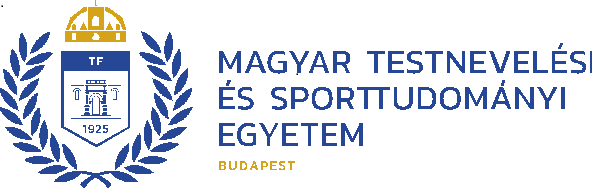 